שלום רבלקראת ראש השנה ויתר חגי תשרי רצינו להביא מספר נושאים לידיעתכם: 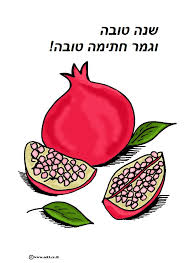 א. זמני תפילות ותקיעות שופר    זמני התפילות ותקיעות השופר בבית הכנסת מפורטים בדף זה ונשמח    לראותכם משתתפים יחד אתנו בתפילת ראש השנה ויתר חגי תשרי.ב. טיול "בעקבות בתי כנסת עתיקים סביב הכנרת"    הטיול מיועד לכל תושבי המושב והוא יתקיים בחוה"מ סוכות בתאריך   27/9/2018, תכנית הטיול המפורטת ועלות ההשתתפות בו פורסמו בנפרד   וההרשמה החלה.ג. תרומות לבית הכנסת  באווירת חגיגות ה- 70 למדינה, ולקראת חגיגות ה- 70 למושב בשנה הבאה,  חשבנו שהגיע הזמן לבנות ארון קודש לבית הכנסת שלנו.  כדי לממש כוונה זאת, נקבל סיוע מהוועד המקומי והמועצה הדתית אך עדיין  חסרים לנו כ 30 אלף ₪ !  לכן אנו פונים אליכם בבקשה לתרום ולהשתתף אתנו בבניית ארון הקודש  שיוסיף הוד והדר לבית הכנסת ולמושב.  כל תרומה תתקבל בשמחה ובאהבה, והמעוניינים לתרום מתבקשים לפנות לשלום מרלי  או ללנה רותם.פרשת השבוע – יואל רדושרבפרשה זו, משה מכנס את העם בערבות מואב ביום פטירתו ע"מ לחדשולהדק את הברית בין העם לאלוהיו.פרשת ניצבים נקראת תמיד בשבת שלפני ראש השנה ובה מופיע מושג התשובה שמתאים לחג העומד בפנינו - ראש השנה. "וְשַׁבְתָּ עַד-יְהוָה אֱלֹהֶיךָ...".בהמשך הפרשה מופיעים הפסוקים הבאים והמרשימים מכל הבחינות, ככתוב:"כִּי הַמִּצְוָה הַזֹּאת אֲשֶׁר אָנֹכִי מְצַוְּךָ הַיּוֹם לֹא נִפְלֵאת הִוא מִמְּךָ וְלֹא רְחֹקָה הִוא. לֹא בַשָּׁמַיִם הִוא לֵאמֹר מִי יַעֲלֶה לָּנוּ הַשָּׁמַיְמָה וְיִקָּחֶהָ לָּנוּ וְיַשְׁמִעֵנוּ אֹתָהּ וְנַעֲשֶׂנָּה. וְלֹא מֵעֵבֶר לַיָּם הִוא לֵאמֹר מִי יַעֲבָר לָנוּ אֶל עֵבֶר הַיָּם וְיִקָּחֶהָ לָּנוּ וְיַשְׁמִעֵנוּ אֹתָהּ וְנַעֲשֶׂנָּה. כִּי קָרוֹב אֵלֶיךָ הַדָּבָר מְאֹד בְּפִיךָ וּבִלְבָבְךָ לַעֲשֹׂתוֹ".שואלים המפרשים "כִּי הַמִּצְוָה הַזֹּאת..." על איזו מצווה מדובר?חלק מהמפרשים אומר "המצווה הזאת" הכוונה לכל התורה כולה ואחרים מפרשים ואומרים "המצווה הזאת", הכוונה היא למצוות התשובה.בכל מקרה, לשתי השיטות המסקנה היא אחת, התורה ומצוות התשובה לא רחוקים מאתנו, ולא נמצאים בשמיים ולא מעבר לים אלא נמצאים ממש בתוכנו ככתוב "....בְּפִיךָ וּבִלְבָבְךָ לַעֲשֹׂתוֹ" ומכאן שהיכולת לקיים טמונה רק בנו.ועד בית הכנסת מאחל לכל תושבי המושב שנה טובה ומבורכת !	